שלב שני: פרקי ספר בראשית בראשית ה'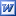  בראשית ז' בראשית ח' בראשית ט' בראשית י' בראשית י"ג בראשית י"ד בראשית י"ז בראשית י"ט בראשית כ' בראשית כ"א בראשית כ"ג בראשית כ"ד בראשית כ"ו בראשית כ"ח  בראשית ל"א בראשית ל"ג בראשית ל"ד בראשית ל"ה בראשית ל"ו בראשית ל"ז בראשית ל"ח בראשית ל"ט בראשית מ' בראשית מ"א בראשית מ"ב בראשית מ"ג בראשית מ"ד בראשית מ"ה בראשית מ"ו בראשית מ"ז בראשית מ"ח בראשית מ"ט בראשית נ'